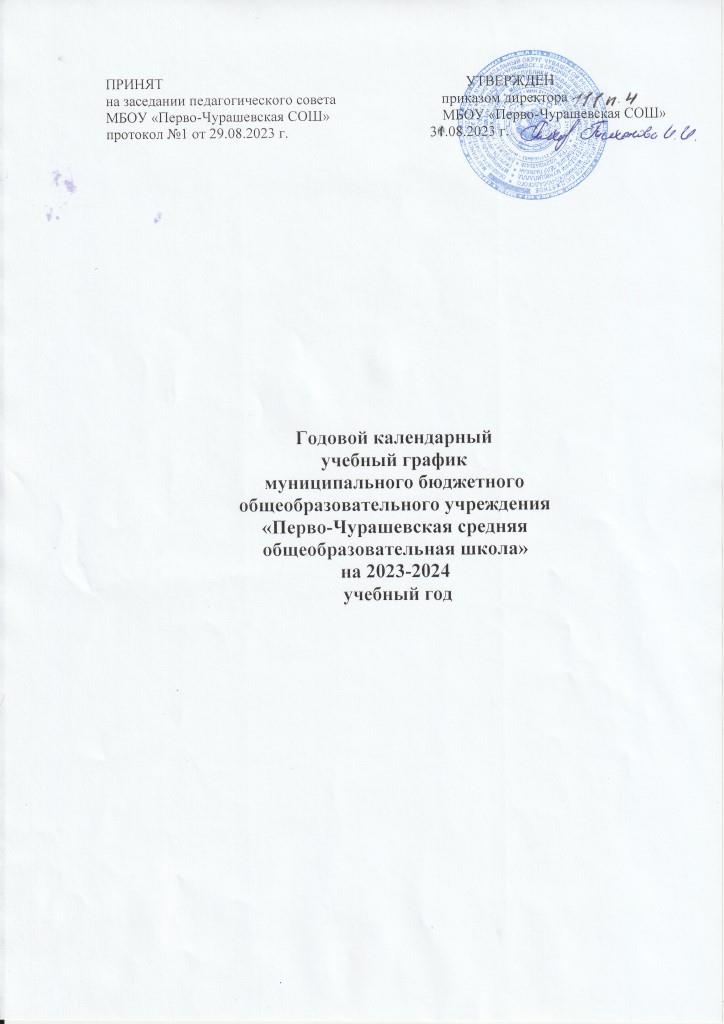 1.Продолжительность учебного года2.Продолжительность учебной недели:     1-4 класс – пятидневная учебная неделя;     5-11 классы – шестидневная учебная неделя3.Продолжительность учебных периодовУчебный год делится на полугодия и четверти4.Регламентирование образовательного процесса на учебный год 5. Сроки и продолжительность каникул в течение учебного года:6. Сменность: МБОУ «Перво-Чурашевская СОШ» работает в одну смену.7.Начало учебных занятий не ранее 08.30 ч., согласно расписанию: 8. Организация промежуточной аттестации обучающихсяПромежуточная  аттестация обучающихся проводится без прекращения образовательного процесса в соответствии с Уставом школы и решением педагогического совета образовательного учреждения.9. Проведение государственной итоговой аттестации выпускников Государственная итоговая аттестация выпускников 9 класса и 11 класса проводится соответственно срокам, установленным  Министерством просвещения РФ и Министерством образования и молодежной политики Чувашской РеспубликиКлассыНачало учебного годаОкончание учебного года1-4 класс 01 сентября 2023 г.24 мая 2024 года5-9 классы01 сентября 2023 г.24 мая 2024 года10-11 класс01 сентября 2023 г.24 мая 2024 года Название периодов Название периодов Название периодовдатадатаПродолжительность(количество учебных недель и дней) Название периодов Название периодов Название периодовначало четвертиокончание четвертиПродолжительность(количество учебных недель и дней)1 полугодие1 полугодие1 четверть01.09.202306.11.20238 недель 2 дня1 полугодие1 полугодие2 четверть07.11.202310.01.20248 недель 3 дня2 полугодие2 полугодие3 четверть09.01.202426.03.202410недель 2 дня1 класс 10 недель2 полугодие2 полугодие4 четверть22.03.202424.05.20247 недель Итого     33 недели - 1 класс34 недели -2- 9,10,11 классыЭтап образовательного процесса1 класс2-4 классы2-4 классы5-8,10 классы5-8,10 классы9,11 классыНачало учебного года01 сентября 2022 года01 сентября 2022 года01 сентября 2022 года01 сентября 2022 года01 сентября 2022 года01 сентября 2022 годаПродолжительностьучебного года33 недели34 недели34 недели34 недели34 недели34 неделиПродолжительность учебной недели5 дней5 дней5 дней6 дней6 дней6 днейПродолжительность уроков35;      35 минут в 1 полугодии; 40 минут со 2 полугодия45 минут45 минут45 минут45 минут45 минутПромежуточная аттестацияС 05 апреля по 05 мая 2024 годаС 05 апреля по 05 мая 2024 годаС 05 апреля по 05 мая 2024 годаС 05 апреля по 05 мая 2024 годаС 05 апреля по 05 мая 2024 годаС 05 апреля по 05 мая 2024 годаГосударственная итоговая аттестацияПо приказу МП РФ иЧРОкончаниеучебного года24 мая 24 мая 24 мая24 мая24 мая24 маяКаникулыДата началаканикулДата окончания каникулПродолжительность в дняхосенние30.10.20236.11.20239 днейзимние30.12.202310.01.202412 днейвесенние22.03.202431.03.202410 днейИТОГО:ИТОГО:ИТОГО:30 днейдополнительные каникулы дляучащихся 1 классас 17.02.2023по 25.02.2023годас 17.02.2023по 25.02.2023года9 днейлетние1 класс – с 24 мая по 31 августа;2-8, 10  классы – с 24 мая по 31 августа;9 класс,11 класс – после ГИА1 класс – с 24 мая по 31 августа;2-8, 10  классы – с 24 мая по 31 августа;9 класс,11 класс – после ГИА1 класс – с 24 мая по 31 августа;2-8, 10  классы – с 24 мая по 31 августа;9 класс,11 класс – после ГИАНачалоРежимное мероприятиеОкончаниеПерерыв08.301 урок09.1515 мин.9-302 урок10.1510 мин.10.253 урок11.1020 мин.11.304 урок        12.1520 мин.12.355 урок13.2010 мин.13-306 урок14.1510 мин14.257 урок15.10